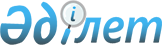 О внесении изменений в приказ Министра внутренних дел Республики Казахстан от 17 августа 2017 года № 563 "Об утверждении Правил выплаты военнослужащим денег за перевозку собственного имущества в пределах Республики Казахстан"Приказ Министра внутренних дел Республики Казахстан от 22 января 2020 года № 43. Зарегистрирован в Министерстве юстиции Республики Казахстан 29 января 2020 года № 19936
      ПРИКАЗЫВАЮ:
      1. Внести в приказ Министра внутренних дел Республики Казахстан от 17 августа 2017 года № 563 "Об утверждении Правил выплаты военнослужащим денег за перевозку собственного имущества в пределах Республики Казахстан" (зарегистрирован в Реестре государственной регистрации нормативных правовых актов под № 15700, опубликован 22 сентября 2017 года в Эталонном контрольном банке нормативных правовых актов Республики Казахстан) следующие изменения:
      заголовок указанного приказа изложить в следующей редакции:
      "Об утверждении Правил выплаты военнослужащим органов внутренних дел денег за счет государства за перевозку собственного имущества в пределах Республики Казахстан";
      пункт 1 изложить в следующей редакции:
      "1. Утвердить прилагаемые Правила выплаты военнослужащим органов внутренних дел денег за счет государства за перевозку собственного имущества в пределах Республики Казахстан.";
      Правила выплаты военнослужащим денег за счет государства за перевозку собственного имущества в пределах Республики Казахстан, утвержденные указанным приказом изложить в новой редакции согласно приложению к настоящему приказу.
      2. Главному командованию Национальной гвардии Республики Казахстан (Жаксылыков Р.Ф.) в установленном законодательством Республики Казахстан порядке обеспечить:
      1) государственную регистрацию настоящего приказа в Министерстве юстиции Республики Казахстан;
      2) размещение настоящего приказа на интернет-ресурсе Министерства внутренних дел Республики Казахстан;
      3) в течение десяти рабочих дней после государственной регистрации настоящего приказа в Министерстве юстиции Республики Казахстан представление в Юридический департамент Министерства внутренних дел Республики Казахстан сведений об исполнении мероприятий, предусмотренных подпунктами 1) и 2) настоящего пункта.
      3. Контроль за исполнением настоящего приказа возложить на первого заместителя Министра внутренних дел Республики Казахстан.
      4. Настоящий приказ вводится в действие по истечении десяти календарных дней после дня его первого официального опубликования. Правила выплаты военнослужащим органов внутренних дел денег за счет государства за перевозку собственного имущества в пределах Республики Казахстан
      1. Настоящие Правила выплаты военнослужащим органов внутренних дел денег за счет государства за перевозку собственного имущества в пределах Республики Казахстан (далее - Правила) разработаны в соответствии с пунктом 8 статьи 44 Закона Республики Казахстан от 16 февраля 2012 года "О воинской службе и статусе военнослужащих" и определяют порядок выплаты военнослужащим органов внутренних дел Республики Казахстан, за исключением курсантов, кадетов и военнослужащих срочной службы денег за счет государства за перевозку собственного имущества в пределах Республики Казахстан.
      Действие настоящих Правил распространяется также на лиц, уволенных с воинской службы (за исключением уволенных со срочной воинской службы, в связи с прекращением гражданства Республики Казахстан, при отказе в специальной проверке, по отрицательным мотивам, по служебному несоответствию, выявленному по итогам аттестации) после 13 июня 2017 года.
      2. Основанием для выплаты денег за счет государства за перевозку собственного имущества военнослужащим является приказ, изданный после предоставления следующих документов:
      1) рапорт;
      2) выписки из приказа руководителя государственного учреждения об убытии и прибытии военнослужащего и копии предписания.
      3. Основанием для выплаты денег за счет государства за перевозку собственного имущества лицу, уволенному с воинской службы, является приказ, изданный после предоставления следующих документов:
      1) заявление;
      2) выписка из приказа руководителя государственного учреждения об увольнении;
      3) копия военного билета или справка с местного органа военного управления с отметкой о постановке на воинский учет.
      4. Приказ о выплате денег за счет государства за перевозку собственного имущества издает руководитель государственного учреждения в котором военнослужащий проходит воинскую службу, а лицо, уволенное с воинской службы, где проходил воинскую службу перед увольнением. В приказе указываются маршрут перевозки, расстояние и размер выплаты. 
      5. Размер выплаты рассчитывается по формуле: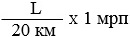 
      где: L – протяженность автомобильной дороги от пункта убытия до пункта назначения в километрах;
      20 км – постоянная величина;
      1 мрп – размер месячного расчетного показателя, утвержденного на соответствующий финансовый год.
      6. Выплата военнослужащим денег за счет государства за перевозку собственного имущества в пределах Республики Казахстан производится в государственном учреждении, в котором военнослужащий состоит на денежном довольствии в течение финансового года, кроме случаев перевозок, осуществленных в четвертом квартале года, которые оплачиваются в первом квартале следующего финансового года, а лицо, уволенное с воинской службы, где состоял перед увольнением в пределах общего срока исковой давности, установленной пунктом 1 статьи 178 Гражданского кодекса Республики Казахстан от 27 декабря 1994 года.
      7. Вид транспорта и перевозчик для перевозки собственного имущества определяется самим военнослужащим или лицом, уволенным с воинской службы.
					© 2012. РГП на ПХВ «Институт законодательства и правовой информации Республики Казахстан» Министерства юстиции Республики Казахстан
				
      Министр внутренних дел
Республики Казахстан 

Е. Тургумбаев
Приложение к приказу
Министра внутренних дел
Республики Казахстан
от 22 января 2020 года № 43Утверждены
приказом Министра
внутренних дел
Республики Казахстан
от 17 августа 2017 года № 563